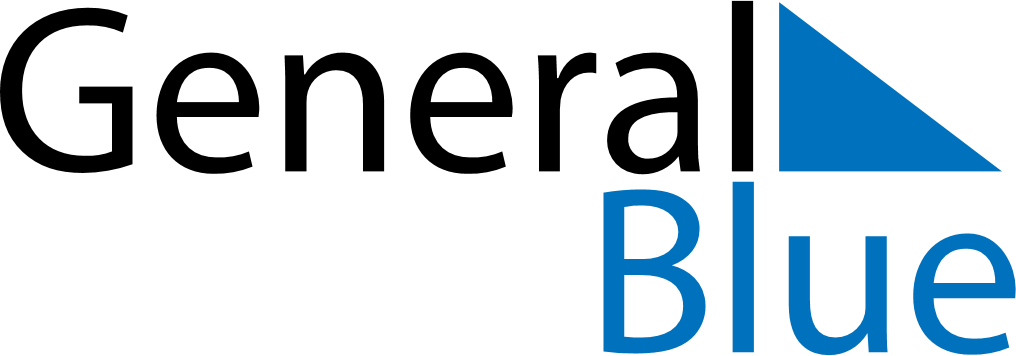 April 2029April 2029April 2029April 2029April 2029April 2029United StatesUnited StatesUnited StatesUnited StatesUnited StatesUnited StatesMondayTuesdayWednesdayThursdayFridaySaturdaySunday1Easter Sunday2345678910111213141516171819202122Tax Day23242526272829Administrative Professionals Day30NOTES